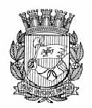 Publicado no D.O.C. São Paulo,115, Ano 67   quarta-feira22 de Junho de 2022GABINETE DO PREFEITORICARDO NUNESDESPACHOS DO PREFEITOEXTRATO DE CONVÊNIOProcesso nº 6010.2022/0001338-6Termo de Permissão de Uso nº 1111/2022 - SESPartícipes: Secretaria de Estado da Saúde - Prof. Dr. Jean carlo Gorinchteyn (Secretário) - PermitentePrefeitura do Município de São Paulo - Ricardo Nunes (Prefeito) PermissionárioData de Assinatura: 17.06.2022Vigência: a partir da data da assinatura até a rescisão ou renúncia do Convênio 213/2020Objeto: permissão de uso de 26 veículos tipo ambulância de simples remoção, para o desenvolvimento das ações e serviços para a assistência integral à saúde da comunidade, bem como a execução de ações de Vigilância Sanitária e Epidemiológica, visando à reorganização gerencial, o aperfeiçoamento e a expansão da capacidade operacional do SUS no Município.SECRETARIASFUNDAÇÃO PAULISTANA DE EDUCAÇÃO E TECNOLOGIAGABINETE DIRETOR GERALDESPACHO DO CHEFE DE GABINETENOTIFICAÇÃO SEI nº8110.2022/0000085-2INTERESSADO: PROINDUS SERVICOS TECNICOS ESPECIALIZADOS LTDAASSUNTO: Aquisição de diversos materiais de uso exclusivo para os cursos do PRONATEC, para Sede da Fundação Paulistana de Educação, Tecnologia e Cultura. Notificação. Análise do Recurso. I – No uso das atribuições legais a mim conferidas, à vista dos elementos contidos no presente, bem como a manifestação conclusiva da Assessoria Jurídica (064125071), assim como a Defesa Apresentada pela Empresa (SEI 064120793) a qual adoto como razão de decidir, ACOLHO PARCIALMENTE o recurso apresentado, convertendo a penalidade pecuniária em advertência, sendo evidente a sua boa-fé, e respeitando o princípio da proporcionalidade: “princípio que zela pelo equilíbrio e justa adequação entre o delito cometido e a pena aplicada”, em face da empresa PROINDUS SERVICOS TECNICOS ESPECIALIZADOS LTDA, inscrita no CNPJ/MF sob o n.º 28.770.889/0001-05.DESPACHOS DA DIRETORADESPACHO AUTORIZATÓRIO SEI nº8110.2022/0000726- 1ASSUNTO: Empenho de recursos estimados para o exercício de 2022 no valor de R$ 29.568,00 (vinte e nove mil quinhentos e sessenta e oito reais) para contratação de – Coordenadora Adjunta para o NÚCLEO NORTE I - ELIANE DA COSTA BRUINI, para atuação no âmbito do PRONATEC – PROGRAMA NACIONAL DE ACESSO AO ENSINO TÉCNICO E EMPREGO na cidade de São Paulo.I - No uso das atribuições que me foram conferidas por lei e demais elementos do presente, considerando as manifestações da Coordenadoria de Ensino, Pesquisa e Cultura (SEI 064813262), a manifestação da Assessoria Técnico-Jurídica a respeito doc. SEI 065614347, o qual acolho, AUTORIZO a contratação de ELIANE DA COSTA BRUINI, CPF n º 286.742.548- 45, para a função de Coordenadora Adjunta para o – NÚCLEO NORTE I, para atuação no âmbito do PRONATEC – PROGRAMA NACIONAL DE ACESSO AO ENSINO TÉCNICO E EMPREGO na cidade de São Paulo, com previsão de início em 22/06/2022, pelo período de 12 (doze) meses, pelo valor total estimado de R$ 59.136,00 (cinquenta e nove mil cento e trinta e seis reais). Para o exercício 2022, o valor estimado é de R$ 29.568,00 (vinte e nove mil quinhentos e sessenta e oito reais).II - Por consequência, fica autorizada a emissão das competentes notas de empenho para o presente exercício, onerando a dotação 80.10.12.363.3019.2.416.3.3.90.36.00.02, conformeNota de Reserva (SEI nº 065582690) para o próximo exercício, deverá ser onerada dotação própria.III - Fica designado como fiscal desta contratação o servidorSr. Welington da Silva Penas RF 883366-4, e como suplente, a Sra. Adriana Silva Felizardo, RF: 883.249-8.DESPACHO AUTORIZATÓRIO SEI nº 8110.2022/0000751-2ASSUNTO: Empenho de recursos estimados para o exercício de 2022 no valor de R$ 23.328,00 (vinte e três mil trezentos e vinte e oito reais) para contratação de ORIENTADORA - NÚCLEO NORTE I - FERNANDA CAROLINE BERNARDO SANT` ANA, para atuação no âmbito do PRONATEC – PROGRAMA NACIONAL DE ACESSO AO ENSINO TÉCNICO E EMPREGO na cidade de São Paulo.I - No uso das atribuições que me foram conferidas por lei e demais elementos do presente, considerando as manifestações da Coordenadoria de Ensino, Pesquisa e Cultura (SEI 064936033), a manifestação da Assessoria Técnico-Jurídica a respeito doc. SEI 065580701, o qual acolho, AUTORIZO a contratação de FERNANDA CAROLINE BERNARDO SANT`ANA, CPF n º 220.237.218-06, para a função de ORIENTADORA – NÚCLEO NORTE I, para atuação no âmbito do PRONATEC – PROGRAMA NACIONAL DE ACESSO AO ENSINO TÉCNICO E EMPREGO na cidade de São Paulo, com previsão de início em 29/06/2022, pelo período de 12 (doze) meses, pelo valor total estimado de R$ 47.520,00 (quarenta e sete mil quinhentos e vinte reais). Para o exercício 2022, o valor estimado é de R$ 23.328,00 (vinte e três mil trezentos e vinte e oito reais).II - Por consequência, fica autorizada a emissão das competentes notas de empenho para o presente exercício, onerando a dotação 80.10.12.363.3019.2.416.3.3.90.36.00.02, conforme Nota de Reserva (SEI nº 065562639) para o próximo exercício, deverá ser onerada dotação própria.III - Fica designado como fiscal desta contratação o servidorSr. Welington da Silva Penas RF 883366-4, e como suplente, aSra. Adriana Silva Felizardo, RF: 883.249-8.DESPACHO AUTORIZATÓRIO SEI nº 8110.2022/0000752-0ASSUNTO: Empenho de recursos estimados para o exercício de 2022 no valor de R$ 12.096,00 (doze mil noventa e seis reais) para contratação de APOIO ÀS ATIVIDADES ACADÊMICAS E ADMININSTRATIVAS -INSPETOR DE ALUNOS - para o NÚCLEONORTE I - MAURO CARLOS JESUS para atuação no âmbito doPRONATEC – PROGRAMA NACIONAL DE ACESSO AO ENSINOTÉCNICO E EMPREGO na cidade de São Paulo.I - No uso das atribuições que me foram conferidas por lei e demais elementos do presente, considerando as manifestações da Coordenadoria de Ensino, Pesquisa e Cultura (SEI 064937028), a manifestação da Assessoria Técnico-Jurídica a respeito doc. SEI 065610930, o qual acolho, AUTORIZO a contratação de MAURO CARLOS JESUS, CPF n º 096.435.098-00, para a função de INSPETOR DE ALUNOS - para o NÚCLEO NORTE I, para atuação no âmbito do PRONATEC – PROGRAMA NACIONAL DE ACESSO AO ENSINO TÉCNICO E EMPREGO na cidade de São Paulo, com previsão de início em 22/06/2022, pelo período de 12 (doze) meses, pelo valor total estimado de R$ 24.192,00 (vinte e quatro mil cento e noventa e dois reais). Para o exercício 2022, o valor estimado é de R$ 12.096,00 (doze mil noventa e seis reais).II - Por consequência, fica autorizada a emissão das competentes notas de empenho para o presente exercício, onerando a dotação 80.10.12.363.3019.2.416.3.3.90.36.00.02, conforme Nota de Reserva (SEI nº 065585044) para o próximo exercício, deverá ser onerada dotação própria.III - Fica designado como fiscal desta contratação o servidor Sr. Welington da Silva Penas RF 883366-4, e como suplente, a Sra. Adriana Silva Felizardo, RF: 883.249-8.SERVIDORES     PAG. 42DESENVOLVIMENTO ECONÔMICO, TRABALHO E TURISMOGABINETE DA SECRETÁRIALICENÇA MÉDICA - SERVIDOR FILIADO AO RGPSConcedida de acordo com o determinado na Portaria nº 226-2001 /PREF.G, de 19/09/2001 e de conformidade com o estabelecido no Comunicado nº 001/DESAT-DRH/2005, publicado no DOC de 22/01/2005.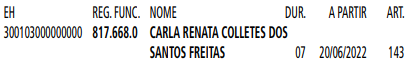 LICENÇA MÉDICA - SERVIDOR FILIADO AORGPSConcedida de acordo com o determinado na Portaria nº226-2001/PREF.G, de 19/09/2001 e de conformidade com o estabelecido no Comunicado nº 001/DESAT-DRH/2005, publicado no DOC de 22/01/2005.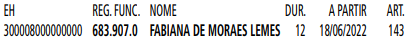 PORTARIA SMDET 12, DE 21 DE JUNHO DE 2022DESIGNA SERVIDORA EM SUBSTITUIÇÃO.JOSÉ ANTÔNIO VARELA QUEIJA, chefe de gabinete da Secretaria Municipal de Desenvolvimento Econômico e Trabalho no exercício das atribuições delegadas por meio da Portaria 038/2013/SDTE-GAB, de 25 de setembro de 2013,RESOLVE:Art. 1º Designar a servidora MARIANA PASCHOAL DOSSANTOS, RF 885.658.3, Supervisora Técnica II, ref. DAS-12, comissionada, para exercer o cargo de Diretora de Departamento Técnico, ref. DAS-14, de livre provimento em comissão pelo Prefeito, do Departamento de Administração e Finanças, da Secretaria Municipal de Desenvolvimento Econômico e Trabalho, em substituição a servidora FABIANA DE MORAES LEMES , RF 683.907.0, Diretora de Departamento Técnico, comissionada, durante seu impedimento legal, por motivo de licença médica, no período de 18 a 29 de junho de 2022.Art. 2º Esta Portaria entra em vigor na data de sua publicação.6064.2022/0000766-6I - No exercício da competência delegada por meio daPortaria 038/2013/SDTE-GAB, de 25 de setembro de 2013, art. 1º, inciso XI, e à vista dos elementos contidos no Processo Administrativo 6064.2022/0000766-6, em especial a manifestação do Departamento de Gestão de Pessoas desta Pasta sob doc. 065574858, AUTORIZO  a alteração de férias da servidora SONIA REGINA FARIAS KUESTER, RF 859.543.7, referente ao exercício de 2022, conforme contido no doc. 065574763, observado o Comunicado 59/2021 - SEGES/DEF.EDITAIS    PAG. 55FUNDAÇÃO PAULISTANA DE EDUCAÇÃO E TECNOLOGIAGABINETE DIRETOR GERALSUPERVISÃO DE ADMINISTRAÇÃO – FPETCPROCESSO Nº 8110.2022/0000274-0RESUMO DO EXTRATO DE CONTRATAÇÃO DA NOTA DEEMPENHO FPETC Nº 341/2022OBJETO: Aquisição de bens permanentes (suporte pedestal TV e caixa de som amplificada)  para Centro de Formação Cultural Cidade Tiradentes. Dispensa de licitação. CONTRATANTE:MUNICÍPIO DE SÃO PAULO, por intermédio da  FUNDAÇÃOPAULISTANA DE EDUCAÇÃO, TECNOLOGIA E CULTURA, CNPJ Nº07.039.800/0001-65CONTRATADA: SISTÉCNICA INFORMÁTICA E SERVIÇOSEIRELI, CNPJ Nº 53.249.470/0001-50.DO OBJETO DO CONTRATOAquisição de suporte para televisor pedestal de chão e caixa de som com potência mínima de 350wDO PREÇO, DOTAÇÃO ORÇAMENTÁRIAO valor total da presente contratação é de R$ 2.692,80(dois mil seiscentos e noventa e dois reais e oitenta centavos)Para fazer frente às despesas da contratação, foi emitida a nota de empenho 341/2022 onerando a dotação orçamentária nº 80.10.12.363.3019.2881. 4.4.90.52.00.00.0 do orçamento vigente, respeitado o princípio da anualidade orçamentária, devendo as despesas do exercício subsequente onerar as dotações do orçamento próprio.EXTRATO TERMO DE ADESÃO Nº 26/FPETC/2022Contratante: FUNDAÇÃO PAULISTANA DE EDUCAÇÃO,TECNOLOGIA E CULTURAContratada: Associação Grupo de Mães Novo AmanhecerSEI: 8110.2022/0000623-0Objeto: O presente edital tem por objetivo selecionar parceiras, pessoas jurídicas de direito privado sem fins lucrativos, por meio da realização de apoio aos cursos de qualificação profissional oferecidos gratuitamente  pela FUNDAÇÃO PAULISTANA.DOS RECURSOS FINANCEIROS:Este ajuste não envolve transferência de recursos financeiros, nem contempla a celebração de comodato, doação de bens ou outra forma de compartilhamento de recurso patrimonial.DATA DA ASSINATURA: 09/06/2022.EMPRESA DE TECNOLOGIA DA INFORMAÇÃO E COMUNICAÇÃOGABINETE DO PRESIDENTECOMUNICADO Nº 04/2022“ATA DE REGISTRO DE PREÇOS PARA FUTURA E  EVENTUALCONTRATAÇÃO DE EMPRESA ESPECIALIZADA EM SERVIÇOSDE INFRAESTRUTURA COM MANUTENÇÃO CORRETIVA, MANUTENÇÃO PREVENTIVA, INSTALAÇÕES, DESINSTALAÇÕES, REMANEJAMENTOS E EXECUÇÃO DE PROJETOS EM REDE DE TELEFONIA, LÓGICA E ELÉTRICA, COMPREENDENDO, AINDA, O FORNECIMENTO E INSTALAÇÃO DE EQUIPAMENTOS GPON (GIGABIT PASSIVE OPTICAL NETWORK), PARA A ADMINISTRAÇÃO DIRETA E INDIRETA DO MUNICÍPIO DE SÃO PAULO, PELO PERÍODO DE 12  (DOZE) MESES.”PESQUISA DE DEMANDASolicitamos que as unidades interessadas, enviem a estimativa de demanda, preenchendo o Termo de Adesão disponível no endereço eletrônico https://portal.prodam.sp.gov.br / acesso_a_informacao/estimativa-de-demanda/ encaminhando-o para os Gerentes de Relacionamento da Prodam abaixo relacionados, até o dia 05/07/2022, com cópia para o e-mail Arpinfra@prodam.sp.gov.br.Gerentes de Relacionamento da Prodam, responsáveis pelo atendimento às Secretarias da PMSP:Carlos Alberto Comar – e-mail: comar@prodam.sp.gov.br•SGM Secretaria do Governo Municipal •SEGES SecretariaExecutiva de Gestão •EMASP Escola Municipal de Administração Pública •SMT Secretaria Municipal de Mobilidade e Transportes •CET Companhia de Engenharia e Tráfego •SP TRANS São Paulo Transporte •SECOM Secretaria Especial de Comunicação •SMIT – Secretaria Municipal de Inovação e Tecnologia • SP Regula Agência Reguladora de Serviços Públicos de São Paulo Patrícia dos S.B.Tupynambá – e-mail: ptupynamba@prodam.sp.gov.br •SF Secretaria Municipal da Fazenda •SPSEC CompanhiaPaulistana de Securitização •SPDA Companhia São Paulo deDesenvolvimento e Mobilização de Ativos •IPREM Instituto dePrevidência Municipal.Paulo Rogério Tavares – e-mail: paulotavares@prodam.sp.gov.br •SMADS Secretaria Municipal de Assistência e Desenvolvimento Social •SMPED Secretaria Municipal da Pessoa com Deficiência •SMC Secretaria Municipal de Cultura •Fundação Theatro Municipal •SPCine Empresa de Cinema e Audiovisual•SMDHC Secretaria Municipal de Direitos Humanos e Cidadania •SME Secretaria Municipal de Educação •SMRS Secretaria Especial de Relações Sociais.Júlio Cesar G. Pereira – e-mail: jpereira@prodam.sp.gov.br•SEHAB Secretaria Municipal de Habitação •COHAB Companhia Metropolitana de Habitação •SMUL Secretaria Municipal de Urbanismo e Licenciamento •CTLU Câmara Técnica deLegislação Urbanística •SP Urbanismo São Paulo Urbanismo•SVMA Secretaria Municipal do Verde e do Meio Ambiente.Frederico H. M.Rozanski  e-mail: fredericohmr@prodam.sp.gov.br   •SMIT – Programa DescomplicaPaulino Portes Azevedo Jr – e-mail: paulinoa@prodam.sp.gov.br •SMDET Secretaria Municipal de Desenvolvimento Econômico, Trabalho e Turismo •SP TURIS São Paulo Turismo •SPNegócios São Paulo Negócios •ADESAMPA: Agência São Paulo de Desenvolvimento •FUNDATEC Fundação Paulistana de Educação e Tecnologia •SMS Secretaria Municipal da Saúde •HSPMHospital Servidor Público Municipal •SEME Secretaria Municipal de Esportes e Lazer •SMRI Secretaria Municipal de RelaçõesInternacionaisAparecido Trindade de Melo – e-mail: trindade@prodam.sp.gov.br •SMCC Secretaria Municipal da Casa Civil •CGM Controladoria Geral do Município •PGM Procuradoria Geral do Município •SMJ Secretaria Municipal de Justiça •Procon  Coord. De Defesa do Consumidor •OUVIDORIA Ouvidoria Geral do Município•CM Câmara Municipal •TCM Tribunal de Contas do Município.Eder Marcelino da Silva – e-mail: edersilva@prodam.sp.gov.br •SMSUB Secretaria Municipal das Subprefeituras •AmlurbAgência municipal de Limpeza Urbana •Ilume Departamento de Iluminação Pública •SFMSP Serviço Funerário do Município•Defesa Civil Defesa Civil •CGE Centro de Gerenciamento deEmergências •SMSU Secretaria Municipal de Segurança Urbana•GCM Guarda Civil Metropolitana •ABAST Supervisão Geral deAbastecimento.Maria Ap. Nobuko K. de Lima – e-mail: marial@prodam.sp.gov.br •SMDET Secretaria Municipal de Desenvolvimento Econômico, Trabalho e Turismo •SP TURIS São Paulo Turismo •SPNegócios São Paulo Negócios •ADESAMPA Agência São Paulo de Desenvolvimento •FUNDATEC Fundação Paulistana deEducação e Tecnologia •SMS Secretaria Municipal da Saúde•HSPM Hospital do Servidor Público Municipal •SEME Secretaria Municipal de Esportes e Lazer •SMRI Secretaria Municipal de Relações Internacionais.ESCLARECIMENTOS:I – As especificações técnicas encontram-se disponíveis no endereço eletrônico https://portal.prodam.sp.gov.br/acesso_a informacao/estimativa-de-demanda/.II – O respectivo Termo de Adesão referente à estimativa de demanda, deverá conter Justificativa (clara e convincente) do Quantitativo, além do nome completo, cargo, departamento e/ou divisão, número de telefone, e-mail, data e assinatura do responsável pela informação.III – Mesmo que não haja interesse do Órgão pelo objeto da pesquisa, solicitamos preencher o Termo de Adesão com a respectiva identificação, mas com os quantitativos zerados.IV – A estimativa de demanda, dúvidas técnicas do Relacionamento e do Cliente sobre essa ARP devem ser enviadas ao e-mail Arpinfra@prodam.sp.gov.br COMUNICADO Nº 03/2022“ATA DE REGISTRO DE PREÇOS PARA FUTURA E EVENTUALCONTRATAÇÃO DE EMPRESA OU CONSÓRCIO DE EMPRESASESPECIALIZADAS PARA PRESTAÇÃO DE SERVIÇOS DE IMPRESSÃO, A PARTIR DE IMPRESSORAS E MULTIFUNCIONAIS A SEREM CONTRATADOS, INCLUINDO INSTALAÇÃO, SUPORTE TÉCNICO E MANUTENÇÃO ON-SITE (INCLUINDO PEÇAS), ALÉM DO FORNECIMENTO DE INSUMOS (TONER, CARTUCHO, BASTÕES, CILINDROS, FUSORES, PAPEL, ETC.), CONTEMPLANDO DISPONIBILIZAÇÃO DE ESTOQUE NAS UNIDADES PARA CUMPRIMENTO DOS NÍVEIS DE SERVIÇOS E, POR FIM, SOLUÇÃO DEBILHETAGEM QUE PERMITA GESTÃO E MONITORAMENTO DE CONSUMO DO PARQUE DE EQUIPAMENTOS).”PESQUISA DE DEMANDASolicitamos que as unidades interessadas, enviem a estimativa de demanda, preenchendo o Termo de Adesão disponível no endereço eletrônico https://portal.prodam.sp.gov.br /Acesso a informacao/estimativa-de-demanda/ encaminhando o para os Gerentes de Relacionamento da Prodam abaixo relacionados, até o dia 28/06/2022, com cópia para o e-mail microinformatica@prodam.sp.gov.br Gerentes de Relacionamento da Prodam, responsáveis pelo atendimento às Secretarias da PMSP:Carlos Alberto Comar – e-mail: comar@prodam.sp.gov.br•SGM Secretaria do Governo Municipal •SEGES SecretariaExecutiva de Gestão •EMASP Escola Municipal de Administração Pública •SMT Secretaria Municipal de Mobilidade eTransportes •CET Companhia de Engenharia e Tráfego •SPTRANS São Paulo Transporte •SECOM Secretaria Especial deComunicação •SMIT – Secretaria Municipal de Inovação e Tecnologia • SP Regula Agência Reguladora de Serviços Públicos de São PauloPatrícia dos S.B.Tupynambá – e-mail: ptupynamba@prodam.sp.gov.br •SF Secretaria Municipal da Fazenda •SPSEC CompanhiaPaulistana de Securitização •SPDA Companhia São Paulo deDesenvolvimento e Mobilização de Ativos •IPREM Instituto dePrevidência Municipal.Paulo Rogério Tavares – e-mail: paulotavares@prodam.sp.gov.br •SMADS Secretaria Municipal de Assistência e Desenvolvimento Social •SMPED Secretaria Municipal da Pessoa com Deficiência •SMC Secretaria Municipal de Cultura •FundaçãoTheatro Municipal •SPCine Empresa de Cinema e Audiovisual•SMDHC Secretaria Municipal de Direitos Humanos e Cidadania •SME Secretaria Municipal de Educação •SMRS Secretaria Especial de Relações Sociais.Júlio Cesar G. Pereira – e-mail: jpereira@prodam.sp.gov.br•SEHAB Secretaria Municipal de Habitação •COHAB Companhia Metropolitana de Habitação •SMUL Secretaria Municipal de Urbanismo e Licenciamento •CTLU Câmara Técnica deLegislação Urbanística •SP Urbanismo São Paulo Urbanismo•SVMA Secretaria Municipal do Verde e do Meio Ambiente.Frederico H. M.Rozanski – e-mail: fredericohmr@prodam.sp.gov.br •SMIT – Programa DescomplicaPaulino Portes Azevedo Jr – e-mail: paulinoa@prodam.sp.gov.br •SMDET Secretaria Municipal de Desenvolvimento Econômico, Trabalho e Turismo •SP TURIS São Paulo Turismo •SPNegócios São Paulo Negócios •ADESAMPA: Agência São Paulo de Desenvolvimento •FUNDATEC Fundação Paulistana de Educação e Tecnologia •SMS Secretaria Municipal da Saúde •HSPM Hospital Servidor Público Municipal •SEME Secretaria Municipal de Esportes e Lazer •SMRI Secretaria Municipal de RelaçõesInternacionaisAparecido Trindade de Melo – e-mail: trindade@prodam.sp.gov.br •SMCC Secretaria Municipal da Casa Civil •CGM Controladoria Geral do Município •PGM Procuradoria Geral do Município •SMJ Secretaria Municipal de Justiça •Procon Coord. De Defesa do Consumidor •OUVIDORIA Ouvidoria Geral do Município•CM Câmara Municipal •TCM Tribunal de Contas do Município.Eder Marcelino da Silva – e-mail: edersilva@prodam.sp.gov.br •SMSUB Secretaria Municipal das Subprefeituras •AmlurbAgência municipal de Limpeza Urbana •Ilume Departamento de Iluminação Pública •SFMSP Serviço Funerário do Município•Defesa Civil Defesa Civil •CGE Centro de Gerenciamento de Emergências •SMSU Secretaria Municipal de Segurança Urbana•GCM Guarda Civil Metropolitana •ABAST Supervisão Geral deAbastecimento.Maria Ap. Nobuko K. de Lima – e-mail: marial@prodam.sp.gov.br •SMDET Secretaria Municipal de Desenvolvimento Econômico, Trabalho e Turismo •SP TURIS São Paulo Turismo •SP Negócios São Paulo Negócios •ADESAMPA Agência São Paulo de Desenvolvimento •FUNDATEC Fundação Paulistana de Educação e Tecnologia •SMS Secretaria Municipal da Saúde•HSPM Hospital do Servidor Público Municipal •SEME Secretaria Municipal de Esportes e Lazer •SMRI Secretaria Municipal de Relações Internacionais.ESCLARECIMENTOS:I – As especificações técnicas encontram-se disponíveis no endereço eletrônico https://portal.prodam.sp.gov.br/acesso_a informacao/estimativa-de-demanda/.II – O respectivo Termo de Adesão referente à estimativa de demanda, deverá conter Justificativa (clara e convincente) do Quantitativo, além do nome completo, cargo, departamento e/ou divisão, número de telefone, e-mail, data e assinatura do responsável pela informação.III – Mesmo que não haja interesse do Órgão pelo objeto da pesquisa, solicitamos preencher o Termo de Adesão com a respectiva identificação, mas com os quantitativos zerados.IV – A estimativa de demanda, dúvidas técnicas do Relacionamento e do Cliente sobre essa ARP devem ser enviadas ao e-mail microinformatica@prodam.sp.gov.br.LICITAÇÕES   PAG. 76DESENVOLVIMENTO ECONÔMICO, TRABALHO E TURISMOGABINETE DA SECRETÁRIAATA DA REALIZAÇÃO DO PREGÃO ELETRÔNICOPregão Eletrônico nº : 004/2022/SMDETProcesso nº : 6064.2022/0000277-0Objeto : Contratação de Instituição Financeira Pública ou Privada para prestação de serviços de pagamento de benefício do Programa Operação Trabalho, instituído pela Lei Municipal n.º 13.178/2022, alterado pela Lei n.º 13.689/2022 e do Programa Bolsa Trabalho, instituído pela Lei Municipal n.º 13.841/2004, com lançamentos e emissões de cartões magnéticos, para os beneficiários dos programas, com a vigência de 12 (doze) meses.Às 10:30:43 horas do dia 21 de Junho de 2022, reuniram-se o Pregoeiro deste órgão/entidade MARIANA PASCHOAL DOSSANTOS e respectivo(s) membro(s) da equipe de apoio: MARCOS APARECIDO DA COSTA JUNIOR e MICHELI RODRIGUESALVES, para realizar os procedimentos relativos ao Pregão Eletrônico em epígrafe, relativo à oferta de compra - OC: 801007801002022OC00008. Inicialmente o Pregoeiro abriu a sessão pública em atendimento às disposições contidas no edital, divulgando as propostas recebidas e abrindo a fase de lances.Resultado da Sessão PúblicaEncerrada sem recursoITEM 1Descrição: SERVICO APOIO OPERACIONAL EM INFORMATICA - AGRUPAMENTO DE PRECOS UNITARIOS PARA PREGAOELETRONICO, LOTE 01Quantidade / Unidade de Fornecimento: 12 / VIDE EDITALMenor Valor:CNPJ/CPF - Vencedor:Propostas Entregues: 0Desistência de Propostas: 0Propostas Restantes: 0Propostas Classificadas: 0Resultado do Item: DesertoJustificativa: Item 1 'Deserto', pois não houve propostas.PropostasNão houve propostas.DesistênciaNão houve desistência.Lances OfertadosNão houve lances.Preferência de contratação para microempresas e empresas de pequeno porteNão houve licitante que se encontrasse na condição de empate prevista na Lei Complementar nº 123, de 14 de dezembro de 2006.NegociaçãoNão houve negociaçãoAnálise da Aceitabilidade do PreçoNão houve análise de aceitabilidade.HabilitaçãoNão houve habilitação.Manifestação de Intenção de Interposição de RecursoDecorrido o prazo para manifestação de recurso, não houve interposição de recurso.LicitantesNão houve licitantes.Considerações finais: A vista dos elementos que instruem o presente, a Pregoeira deste órgão/entidade Mariana Paschoal dos Santos e respectivos membros da equipe de apoio, encerram a sessão pública do Pregão Eletrônico nº 004/2022/SMDET, Processo nº 6064.2022/0000277-0, Objeto: Contratação de Instituição Financeira Pública ou Privada para prestação de serviços de pagamento de benefício do Programa Operação Trabalho, instituído pela Lei Municipal n.º 13.178/2022, alterado pela Lei n.º 13.689/2022 e do Programa Bolsa Trabalho, instituído pela Lei Municipal n.º 13.841/2004, com lançamentos e emissões de cartões magnéticos, para os beneficiários dos programas, com a vigência de 12 (doze) meses. Informamos que não obtiveram interessados em concorrer ao serviço disponível no processo, portanto o Pregão Eletrônico resultou-se deserto.DESPACHO DA DIRETORA SUBSTITUTA DE DAF6064.2022/0000277-0I – No exercício da competência que me foi atribuía pelaPortaria nº 12 de 21 de junho de 2022, à vista das informações e documentos contidos no presente, especialmente a ATA da Sessão Pública constante sob SEI 065636080 e com fundamento no artigo 2º inciso IV da Portaria nº 18 de 16 de setembro de 2021, ACOLHO as considerações da Senhora Pregoeira e respectiva equipe de apoio e DECLARO DESERTA a presente licitação na modalidade PREGÃO ELETRÔNICO nº 004/2022/SMDET, tipo MENOR PREÇO GLOBAL, cujo objeto consistia na contratação de Instituição Financeira Pública ou Privada para prestação de serviços de pagamento de benefício do Programa Operação Trabalho, instituído pela Lei Municipal n.º 13.178/2022, alterado pela Lei n.º 13.689/2022 e do Programa Bolsa Trabalho, instituído pela Lei Municipal n.º 13.841/2004, com lançamentos e emissões de cartões magnéticos, para os beneficiários dos programas, com a vigência de 12 (doze) meses, conforme descrição quantitativa, qualitativa e demais condições constantes do ANEXO I do EDITAL, que trata do Termo de Referência.